Homework # 7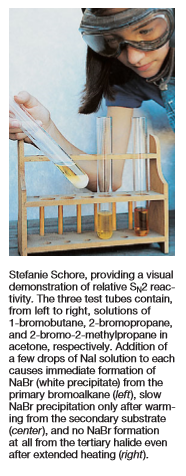 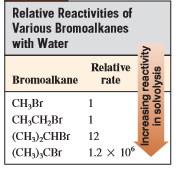 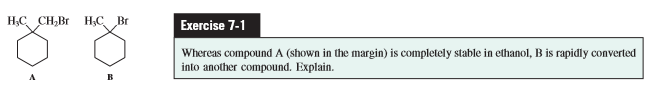 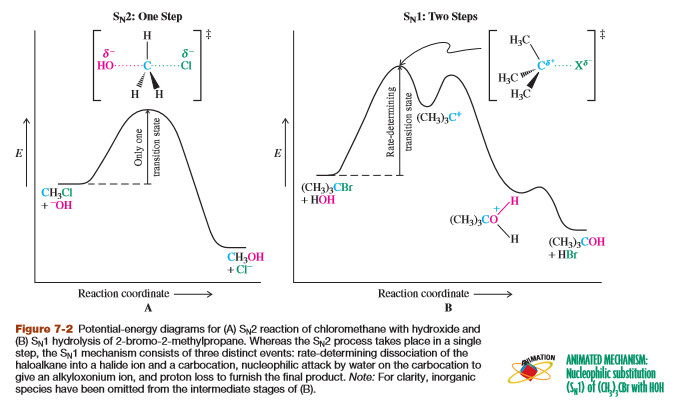 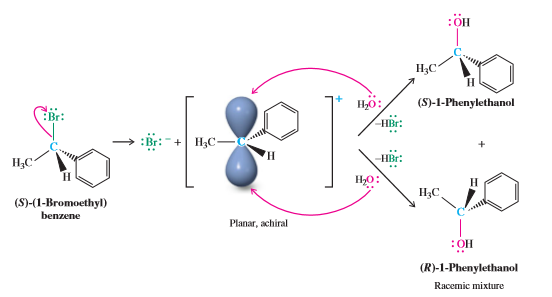 The following statement is very interesting!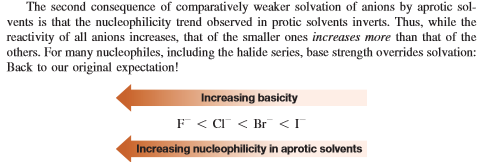 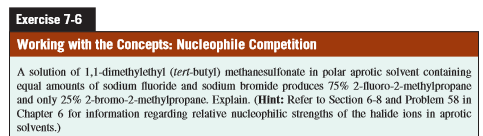 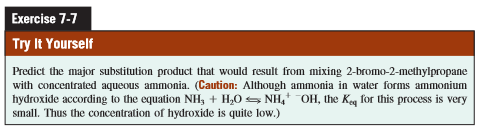 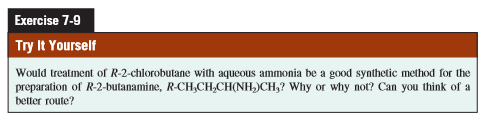 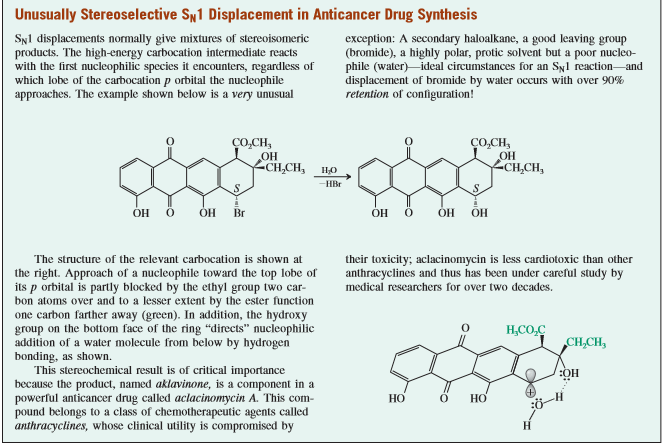 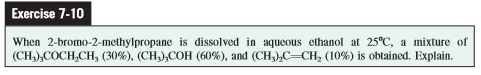 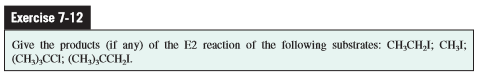 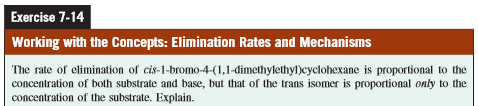 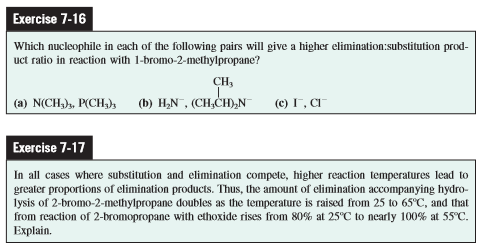 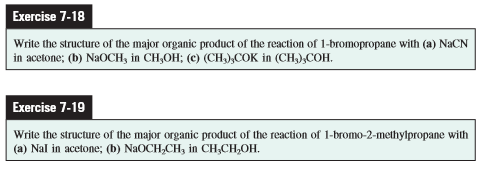 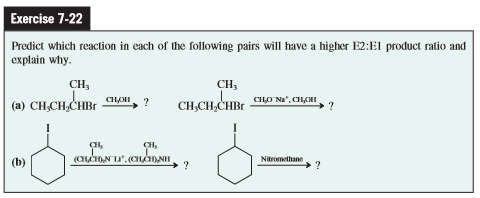 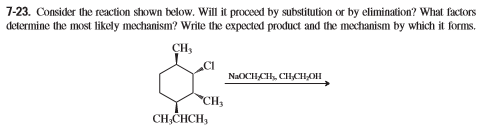 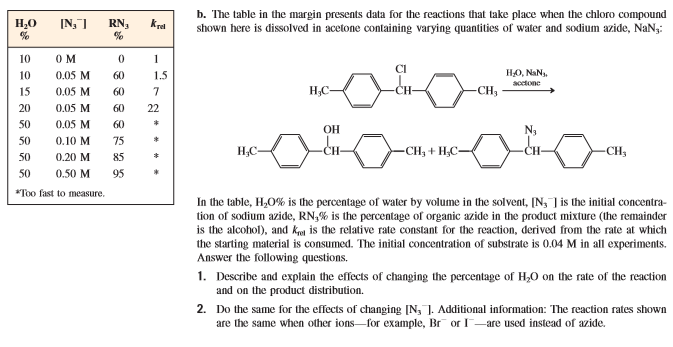 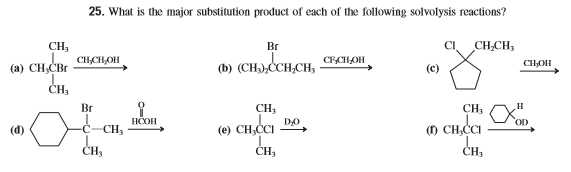 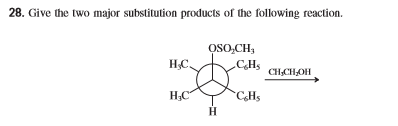 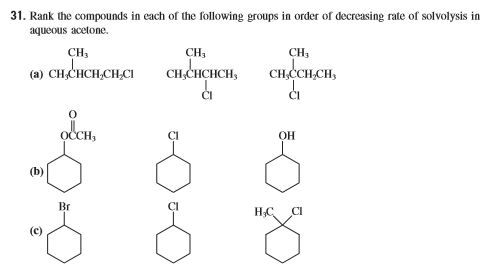 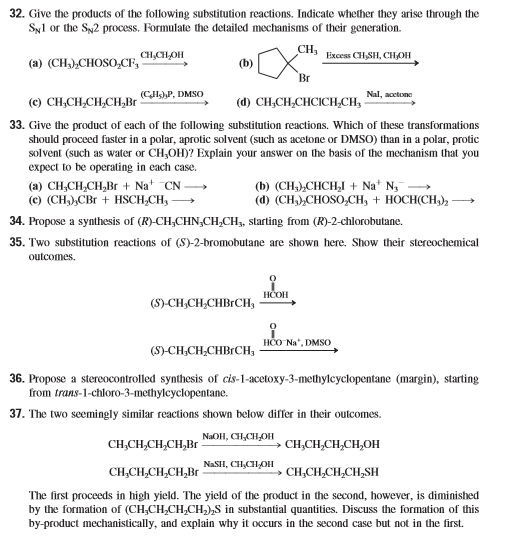 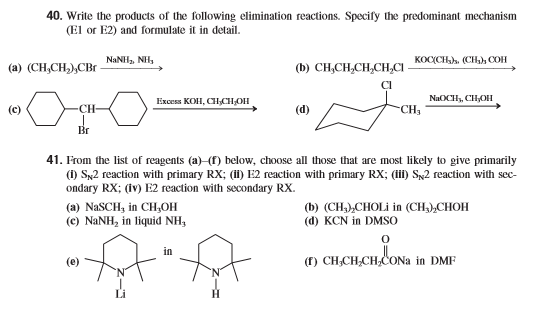 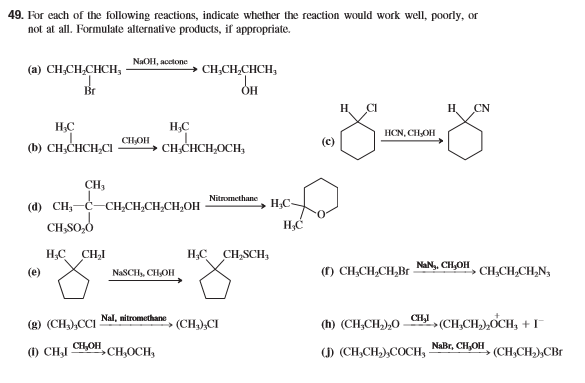 